COMPOSIÇÃO ANALÍTICA DA TAXA DE BONIFICAÇÃO E DESPESAS INDIRETAS (BDI)OBRA: RECOMPOSIÇÃO DO PAVIMENTO ASFÁLTICO - ROD. MUN. JOÃO BATISTA WENDHAUSEN MORAES, BAIRRO BANANAL, LAGUNA/SCSegundo Acórdão 2622/2013 do Tribunal de Contas da União – TCU, o cálculo do BDI deve ser feito com a seguinte equação: 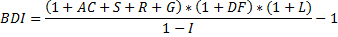 AC  =>  Administração CentralS      =>  SeguroR     =>  RiscosG    =>  GarantiaDF   =>  Despesas FinanceirasL      =>  Taxa de Lucro/RemuneraçãoI      =>  Incidência de Impostos (PIS, COFINS e ISS, CPRB)BDI 1BDI 1BDI 1Tipo de obra: Construção de Praças Urbanas, Rodovias, Ferrovias e recapeamento e pavimentação de vias urbanas 	Tipo de obra: Construção de Praças Urbanas, Rodovias, Ferrovias e recapeamento e pavimentação de vias urbanas 	Tipo de obra: Construção de Praças Urbanas, Rodovias, Ferrovias e recapeamento e pavimentação de vias urbanas 	1.0DESPESAS INDIRETAS7,16%1.1Administração Central3,50%1.2Seguros + Garantia1,00%1.3Riscos1,27%1.4Despesas Financeiras1,39%2.0TRIBUTOS8,65%2.1Pis0,65%2.2Cofins3,00%2.3ISS5,00%2.4CPRB3.0LUCRO5,27%3.1Lucro5,27%4.0TAXA TOTAL BDI23,58%BDI 2BDI 2BDI 2Tipo de obra: Fornecimento de Materiais e Equipamentos (aquisição indireta - em conjunto com licitação de obras)	Tipo de obra: Fornecimento de Materiais e Equipamentos (aquisição indireta - em conjunto com licitação de obras)	Tipo de obra: Fornecimento de Materiais e Equipamentos (aquisição indireta - em conjunto com licitação de obras)	1.0DESPESAS INDIRETAS3,21%1.1Administração Central1,50%1.2Seguros + Garantia0,30%1.3Riscos0,56%1.4Despesas Financeiras0,85%2.0TRIBUTOS8,65%2.1Pis0,65%2.2Cofins3,00%2.3ISS5,00%2.4CPRB3.0LUCRO3,00%3.1Lucro3,00%4.0TAXA TOTAL BDI16,40%